Media Contacts: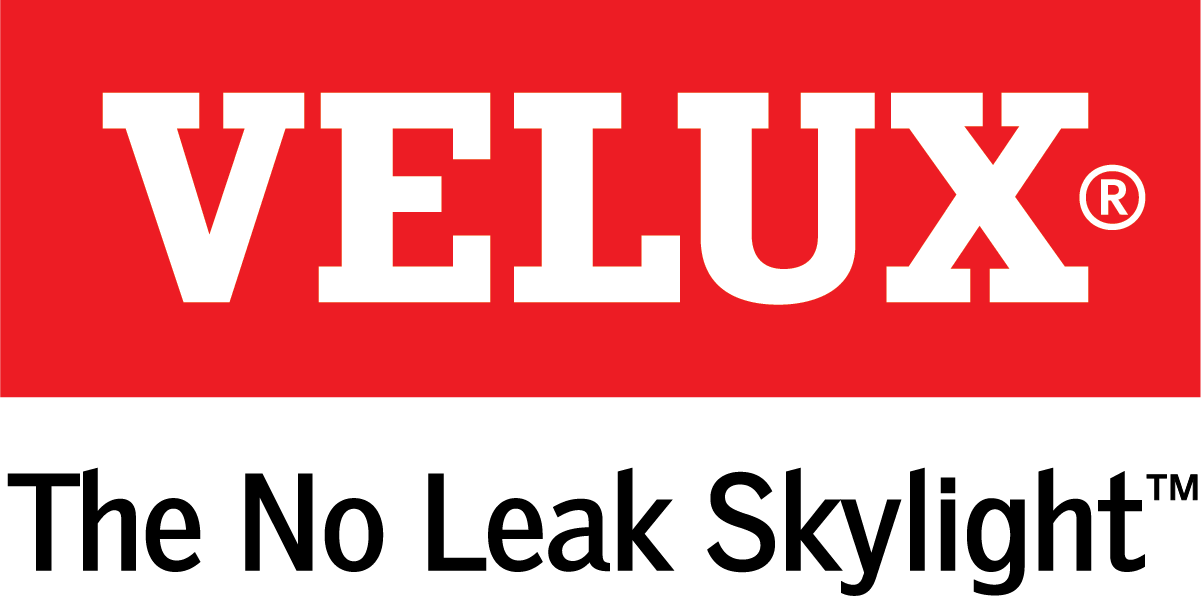 Kelsey Webb704-790-1560kwebb@wrayward.com Dana Haydock704-926-1301dhaydock@wrayward.comSKYMAX SKYLIGHTS OFFER HIGH DESIGN AND MORE NATURAL LIGHTThe Product Doubles the Square Footage of Standard SkylightsLAS VEGAS, Jan. 21-23, 2020 – VELUX Skylights offers SkyMax Large Span Skylights, a versatile, custom residential product that can be as big as 32 square feet, measuring 10 feet on the longest dimension, to create dramatic views to the sky. The product doubles the square footage of a standard size flat glass skylight without the loss of thermal efficiency.	“The SkyMax is a great option for homeowners who want to make a design statement in their homes while increasing the amount of natural light,” said Ross Vandermark, national product manager for VELUX America. “And with a design that allows condensation to safely collect and evaporate without sacrificing thermal performance, homeowners can rest assured their skylight will be leak-free.”The product also comes with a 10-year warranty and is custom-ordered. SkyMax Skylights have a standard enamel finish in Quaker Bronze, but there are nine additional designer colors available including Aged Copper, Bone White, Colonial White, Sandstone, Colonial Gray, Interstate Green, Hartford Green, Black and Brick Red. #   #   #VELUX is the world leader in skylights and roof windows and is one of the strongest brands in the global building materials sector. VELUX products are available nationwide through home centers, building material suppliers, lumberyards and independent door, window or roofing retailers. Consumers can locate local suppliers and installers and access information on skylight selection and the benefits of bringing more natural light and fresh air into the home by visiting www.veluxusa.com or www.whyskylights.com. VELUX skylights are made in America in Greenwood, South Carolina.